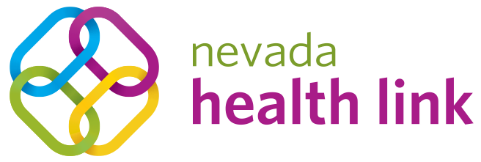 Enrollment Reinstatement Request FormRequestor InformationEnrollment InformationTo request the reinstatement of a cancelled or terminated enrollment please provide the following information. Use one Enrollment Reinstatement Request Form per policy. NOTE: Do not provide names, Social Security Numbers, addresses, phone numbers, email addresses, or other identifying information; do not include any information related to claims or medical goods/services.When your request is processed SSHIX will create a corresponding Case in Carrier Connector to confirm the member-level details of individual enrollees. Reinstatement will not occur until confirmation is received.SubmissionPlease do a ‘Save As’ and add the name of your company and the date of your request to the filename. Return completed forms in electronic format (do not print/scan) to reconsupport@exchange.nv.gov; do not include PHI or PII in the body of the email.Name:Title:Email:Company HIOS ID:Company Name: Date of Request (mm/dd/yyyy): Exchange-Assigned Policy ID: Exchange-Assigned Subscriber ID: Coverage Begin Date for Reinstatement (mm/dd/yyyy): Coverage End Date for Reinstatement (mm/dd/yyyy): Number of Enrolled Members at time of Cancellation or Termination: Number of Members to be reinstated: Circumstances of Cancellation/Termination (please omit PII or PHI): Circumstances of Cancellation/Termination (please omit PII or PHI): Circumstances of Reinstatement Request (please omit PII or PHI): Circumstances of Reinstatement Request (please omit PII or PHI): 